Об утверждении Программы профилактики нарушений в рамках осуществления муниципального контроля на 2021 год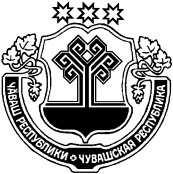 В целях предупреждения нарушения юридическими лицами и индивидуальными предпринимателями обязательных требований, устранения причин, факторов и условий, способствующих нарушениям обязательных требований, руководствуясь статьей 8.2. Федерального закона от 26.12.2008 г. № 294-ФЗ «О защите прав юридических лиц и индивидуальных предпринимателей при осуществлении государственного контроля (надзора) и муниципального контроля», Федеральным законом от 06.10.2003 г. № 131-ФЗ «Об общих принципах организации местного самоуправления в Российской Федерации», Уставом Испуханского сельского поселения, администрация Испуханского сельского поселения Красночетайского района Чувашской Республики  постановляет:1. Утвердить программу профилактики нарушений в рамках осуществления муниципального контроля на 2021 год (Приложение № 1). 2. Утвердить план мероприятий по профилактике нарушений в рамках осуществления муниципального контроля на 2021 год (Приложение № 2). 3.Настоящее постановление вступает в силу после его официального опубликования.4. Контроль над исполнением настоящего постановления оставляю за собой Глава Испуханского сельского поселения                                                                               Е.Ф.ЛаврентьеваПриложение № 1 к постановлению администрацииИспуханского сельского поселения  от  01.04.2021 № 8Программа профилактики нарушений в рамках осуществления муниципального контроля на 2021 год1.  Настоящая программа разработана в целях организации проведения профилактики нарушений требований, установленных федеральными законами и иными нормативными правовыми актами Российской Федерации, в целях предупреждения возможного нарушения подконтрольными субъектами обязательных требований, устранения причин, факторов и условий, способствующих нарушениям обязательных требований. 2. Профилактика нарушений обязательных требований проводится в рамках осуществления муниципального контроля. 3. Целью программы является предупреждение нарушений, подконтрольными субъектами обязательных требований законодательства, включая устранение причин, факторов и условий, способствующих возможному нарушению обязательных требований. 4.   Задачами программы являются: 4.1. Укрепление системы профилактики нарушений обязательных требований путем активизации профилактической деятельности. 4.2. Выявление причин, факторов и условий, способствующих нарушениям обязательных требований. 4.3. Повышение правосознания и правовой культуры руководителей юридических лиц и индивидуальных предпринимателей. 5. Программа разработана на 2021 год. 6. Субъектами профилактических мероприятий при осуществлении муниципального контроля являются юридические лица, индивидуальные предприниматели, граждане. 7. В рамках профилактики предупреждения нарушений, установленных законодательством всех уровней, администрацией Испуханского сельского поселения осуществляется прием представителей юридических лиц, индивидуальных предпринимателей и граждан, а также проводятся консультации и даются пояснения по вопросам соблюдения законодательства.Приложение № 2 к постановлению администрацииИспуханского сельского поселения  от 01.04.2021 №8План мероприятий по профилактике нарушений в рамках осуществления муниципального контроля на 2021 годЧАВАШ  РЕСПУБЛИКИХЕРЛЕ ЧУТАЙ  РАЙОНĚЧУВАШСКАЯ РЕСПУБЛИКА КРАСНОЧЕТАЙСКИЙ  РАЙОНТРАЛЬКАССИ ЯЛ ПОСЕЛЕНИЙĚНАДМИНИСТРАЦИЙЕЙЫШĂНУ01 апреля 2021 г.  № 8-ле      Тралькасси ялеАДМИНИСТРАЦИЯИСПУХАНСКОГО   СЕЛЬСКОГОПОСЕЛЕНИЯПОСТАНОВЛЕНИЕ01 апреля 2021 г.   № 8    деревня Испуханы№ п/пНаименование мероприятия по профилактике нарушений юридическими лицами и индивидуальными предпринимателями обязательных требований Срок исполненияОтветственный исполнитель1Составление перечня нормативных правовых актов или их отдельных частей, содержащих обязательные требования, оценка соблюдения которых является предметом муниципального контроля III квартал 2021 Администрация сельского поселения2Размещение на официальном сайте Испуханского сельского поселения в сети «Интернет» для каждого вида муниципального контроля перечней нормативных правовых актов или их отдельных частей, содержащих требования, оценка соблюдения которых является предметом муниципального контроля, а также текстов соответствующих актовIII квартал 2021Администрация сельского поселения3Разработка руководства по соблюдению обязательных требованийIII квартал 2021 Администрация сельского поселения4Осуществление информирования юридических лиц, индивидуальных предпринимателей по вопросам соблюдения обязательных требований, в том числе посредством разработки и опубликования руководств по соблюдению обязательных требований, проведение разъяснительной работы и иными способамиВ течение 2021 года (по мере необходимости)Администрация сельского поселения5Подготовка и распространение комментариев о содержании новых нормативных правовых актов, устанавливающих обязательные требования, внесенных изменениях в действующие акты, сроках и порядке вступления их в действие, а также рекомендаций о проведении необходимых организационных, технических мероприятий, направленных на внедрение и обеспечение соблюдения обязательных требований (при внесении изменений в обязательные требования)В течение 2021 года (по мере необходимости)Администрация сельского поселения6Обеспечение регулярного (не реже одного раза в год) обобщения практики осуществления муниципального контроля в соответствующей сфере деятельности и размещение на официальном сайте Испуханского сельского поселения в сети «Интернет» соответствующих обобщений, в том числе с указанием наиболее часто встречающихся случаев нарушений обязательных требований с рекомендациями в отношении мер, которые должны приниматься юридическим лицами, индивидуальными предпринимателями в целях недопущения таких нарушенийIV квартал 2021г.Администрация сельского поселения7Выдача предостережений о недопустимости нарушения обязательных требований в соответствии с частями 5-7 статьи 8.2. Федерального закона от 26.12.2008 г. № 294-ФЗ «О защите прав юридических лиц и индивидуальных предпринимателей при осуществлении государственного контроля (надзора) и муниципального контроля», если иной порядок не установлен федеральным закономВ течение 2021 года (по мере необходимости)Администрация сельского поселения8Размещение на официальном сайте Испуханского  сельского поселения   в сети «Интернет»  информации о результатах контрольной деятельности за 2021 годДекабрь 2021 года Администрация сельского поселения9Разработка и утверждение программы профилактики нарушений в рамках осуществления муниципального контроля на 2021 годВ течение 2021 года (по мере необходимости)Администрация сельского поселения